ИРКУТСКАЯ ОБЛАСТЬУСТЬ-КУТСКИЙ МУНИЦИПАЛЬНЫЙ РАЙОНДУМАПОДЫМАХИНСКОГО СЕЛЬСКОГО ПОСЕЛЕНИЯРЕШЕНИЕ666775 Усть-Кутский р-н п. Казарки ул. Мира,1Иркутской областителефон 8(39565)79105№   14            от «  31 » января 2023 г.Об утверждении проекта " Внесение изменений в генеральный план Подымахинского муниципального образования и в Правила землепользования и застройки Подымахинского  муниципального образования"        Рассмотрев проект « Внесение изменений в генеральный план Подымахинского муниципального образования и проект « Внесение изменений  в Правила землепользования и застройки Подымахинского  муниципального образования,  учитывая результаты публичных слушаний (протокол N 3/2022 и заключение  по итогам проведения публичных слушаний от 08.08.2022, опубликованное в газете "Ленские вести " от 19.08.2022 N 32 , руководствуясь Градостроительным  кодексом Российской Федерации, Федеральным  законом от 06.10.2003 N 131-ФЗ "Об общих принципах организации местного самоуправления в Российской Федерации", Порядком организации  публичных слушаний по проектам муниципальных правовых актов в области градостроительной деятельности в Подымахинском  муниципальном образовании, утвержденным решением Думы Подымахинского сельского поселения  от 29.05.2015 года  N 76, Уставом Подымахинского  муниципального образования, Дума  Подымахинского сельского поселенияРЕШИЛА:1.  Утвердить проект «Внесения  изменений в генеральный план Подымахинского муниципального образования, утвержденный решением Думы Подымахинского сельского поселения  от 22.11.2013 г. N 29  в следующем составе:1.1. Положение о территориальном планировании,(пояснительная записка );1.2.Карта планируемого размещения объектов местного значения и границ населённых пунктов;1.3.Карта функциональных зон Подымахинского муниципального образования.2.Утвердить проект « Внесения изменений в  Правила землепользования и застройки  Подымахинского муниципального образования, утвержденные решением Думы Подымахинского сельского поселения  от 22.11.2013  N 30   2.1.  Положения,  градостроительные регламенты. (приложение)3. Настоящее решение подлежит официальному опубликованию в общественно – политической  газете « Ленские вести» и размещению на официальном сайте администрации Подымахинского муниципального образования в информационно-телекоммуникационной сети "Интернет".3. Настоящее решение вступает в силу после дня его официального опубликования.Глава Подымахинскогомуниципального образования                                            Т.В. ПахомоваПредседатель ДумыПодымахинского сельского Поселения                             Т.В. ПахомоваПриложение  № 1 к Решению Думы Подымахинского сельского поселения № 14 от  « 31» января 2023 г.ПРОЕКТ ГЕНЕРАЛЬНОГО ПЛАНА ПОДЫМАХИНСКОГО МУНИЦИПАЛЬНОГО ОБРАЗОВАНИЯ УСТЬ -КУТСКОГО МУНИЦИПАЛЬНОГО РАЙОНА ИРКУТСКОЙ ОБЛАСТИПОЛОЖЕНИЕО ТЕРРИТОРИАЛЬНОМ ПЛАНИРОВАНИИ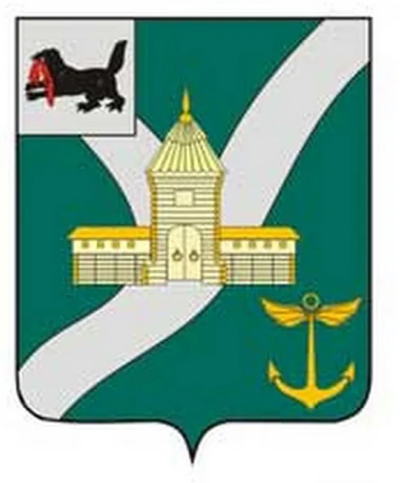 Генеральный директор							Е. А. КазакевичНовосибирск 2022 г.Список основных исполнителейСостав проектаПеречень сокращенийЕГРН – Единый государственный реестр недвижимости;ООПТ – Особо охраняемые природные территории;ТКО – Твердые коммунальные отходы;ТБО – твердые бытовые отходы;ЗОУИТ – Зоны с особыми условиями использованиями территории;СЗЗ – Санитарно-защитная зона;ГП – Генеральный план;МО – Муниципальное образование;ГРОРО - государственный реестр объектов размещения отходов;ДТП – документы территориального планирования.Общие сведения о муниципальном образованииВ соответствии с Законом Иркутской области от 16.12.2004 № 93-оз «О статусе и границах муниципальных образований Усть-Кутского района Иркутской области», Подымахинское муниципальное образование было наделено статусом сельского поселения.Официальное наименование – Подымахинское муниципальное образование Усть-Кутского муниципального района Иркутской области.Подымахинское муниципальное образование расположено в центральной части Усть-Кутского муниципального района Иркутской области.Границы Подымахинского муниципального образования Усть-Кутского муниципального района Иркутской области также установлены Законом Иркутской области от 16.12.2004 № 93-оз «О статусе и границах муниципальных образований Усть-Кутского района Иркутской области». Сведения о границах муниципального образования, установленных данным законом, внесены в ЕГРН. По сведениям ЕГРН площадь территории городского округа составляет 298681,63 га.На северо-востоке Подымахинское муниципальное образование граничит с Верхнемарковским муниципальным образованием Усть-Кутского муниципального района Иркутской области, на юго-востоке – Звездинским муниципальным образованием Усть-Кутского муниципального района Иркутской области, на юге – Усть-Кутским муниципальным образованием Усть-Кутского муниципального района Иркутской области, а на северо-западе – Янтальским муниципальным образованием Усть-Кутского муниципального района Иркутской области.В состав территории Подымахинского муниципального образования входят следующие населенные пункты:- село Подымахино – административный центр;- посёлок Казарки;- село Таюра;- деревня Новосёлова.Численность постоянного населения по состоянию на 01.01.2022 года – 714 человек.Сведения о видах, назначении и наименованиях планируемых для размещения объектов местного значения поселения, их основные характеристики, их местоположение (для объектов местного значения, не являющихся линейными объектами, указываются функциональные зоны), а также характеристики зон с особыми условиями использования территорий в случае, если установление таких зон требуется в связи с размещением данных объектовТаблица №1Параметры функциональных зон, а также сведения о планируемых для размещения в них объектах федерального значения, объектах регионального значения, объектах местного значения, за исключением линейных объектовтаблица №2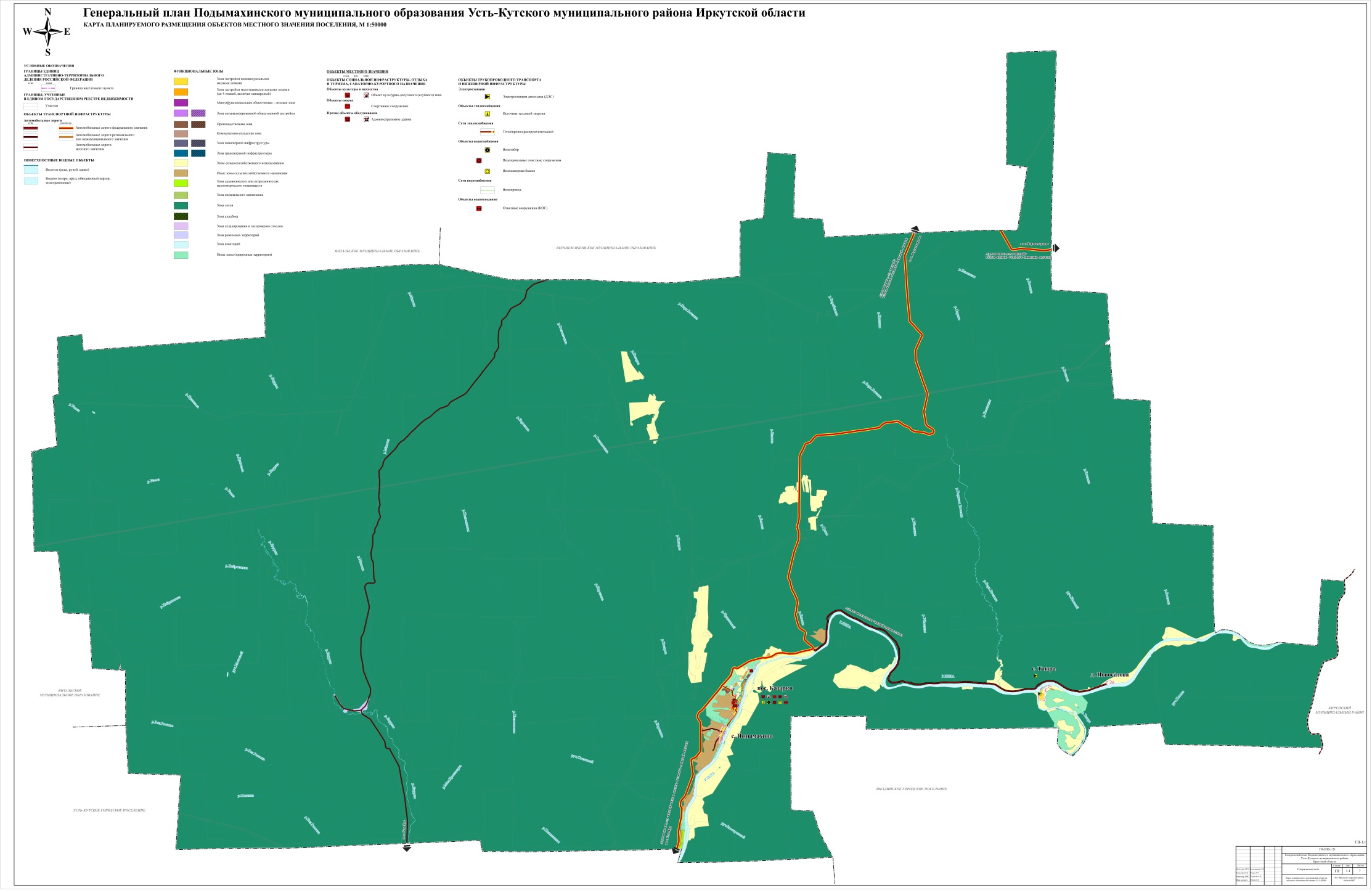 №п/пРаздел проектаДолжностьФамилияПодпись№п/пРаздел проектаДолжностьФамилияПодписьАрхитектурно-планировочный разделНачальник отдела градостроительного планированияВолегжанина Т.В.Архитектурно-планировочный разделГрадостроитель проектаФедун А.О.Архитектурно-планировочный разделИнженер ГИССаликова А.Х.Экономический разделЭкономистЯненко Е.Н.Дорожная сеть, транспортГрадостроитель проектаФедун А.О.Инженерные коммуникацииИнженер-проектировщикИльин С.В.№п/пНаименование картСтадия№ листаМасштабЭлектронная версия проектаГенеральный план содержитГенеральный план содержитГенеральный план содержитГенеральный план содержитГенеральный план содержитГенеральный план содержитПоложение о территориальном планировании---docx,.pdfКарту планируемого размещения объектов местного значения поселенияГП1.1-1.21:5000,1:100000MapInfo(.tab, .wor),.jpgКарту границ населенных пунктов (в том числе границ образуемых населенных пунктов), входящих в состав поселенияГП21:5000MapInfo(.tab, .wor),.jpgКарту функциональных зон поселенияГП3.1-3.21:5000,1:100000MapInfo(.tab, .wor),.jpgК генеральному плану прилагаются материалы по его обоснованиюв текстовой форме и в виде картК генеральному плану прилагаются материалы по его обоснованиюв текстовой форме и в виде картК генеральному плану прилагаются материалы по его обоснованиюв текстовой форме и в виде картК генеральному плану прилагаются материалы по его обоснованиюв текстовой форме и в виде картК генеральному плану прилагаются материалы по его обоснованиюв текстовой форме и в виде картК генеральному плану прилагаются материалы по его обоснованиюв текстовой форме и в виде картМатериалы по обоснованию генерального плана в текстовой формеМатериалы по обоснованию генерального плана в текстовой формеМатериалы по обоснованию генерального плана в текстовой формеМатериалы по обоснованию генерального плана в текстовой формеМатериалы по обоснованию генерального плана в текстовой формеМатериалы по обоснованию генерального плана в текстовой формеМатериалы по обоснованию(пояснительная записка) – том II---.docx,.pdfМатериалы по обоснованию генерального плана в виде картМатериалы по обоснованию генерального плана в виде картМатериалы по обоснованию генерального плана в виде картМатериалы по обоснованию генерального плана в виде картМатериалы по обоснованию генерального плана в виде картМатериалы по обоснованию генерального плана в виде картКарту положения Подымахинского муниципального образования в структуре Усть-Кутского муниципального района Иркутской областиГП4-MapInfo(.tab, .wor),.jpgКарту современного использования территорииГП5.1-5.21:5000,1:100000MapInfo(.tab, .wor),.jpgКарту зон с особыми условиями использования территорииГП6.1-6.21:5000,1:100000MapInfo(.tab, .wor),.jpgТерритории, подверженные риску возникновения чрезвычайных ситуаций природного и техногенного характераГП71:100000MapInfo(.tab, .wor),.jpg№Сведения о видахСведения о назначенииСведения о наимено-ванияхОсновные характе-ристикиМестоположениеМестоположениеМероприятие,год завершения работМероприятие,год завершения работХарактеристики зон с особыми условиями использования территорий№Сведения о видахСведения о назначенииСведения о наимено-ванияхОсновные характе-ристикиФункциональная зонаАдрес1 очередь - 20322 очередь - 2042Характеристики зон с особыми условиями использования территорийПрочие объекты обслуживания-здание Администрации Подымахинского муниципального образования-Многофункциональная общественно-деловая зонап. Казаркипланируемый к ликвидации-Установление ЗОУИТ не требуетсяПрочие объекты обслуживания-здание Администрации Подымахинского муниципального образования-Многофункциональная общественно-деловая зонап. Казаркипланируемый к размещению-Установление ЗОУИТ не требуетсяОбъекты культуры и искусства-клуб-Многофункциональная общественно-деловая зонап. КазаркиПланируемый к ликвидации-Установление ЗОУИТ не требуетсяОбъекты культуры и искусства-строительство сельского клуба с размещением в нём библиотеки и кинозала150 местМногофункциональная общественно-деловая зонап. КазаркиПланируемый к размещению-Установление ЗОУИТ не требуетсяОбъекты физической культуры и массового спорта-спортивные сооружения – универсальные игровые спортивные площадки; малые спортивные площадки, в том числе для занятий воздушной силовой атлетикой (воркаут); объекты рекреационной инфраструктуры, приспособленные для занятий физической культурой и спортомрасчетная мощность 840 м2Зона специализи-рованной общественной застройкип. КазаркиПланируемый к размещениюУстановление ЗОУИТ не требуетсяОбъекты трубопроводного транспорта и инженерной инфраструктурыОбъекты трубопроводного транспорта и инженерной инфраструктурыОбъекты трубопроводного транспорта и инженерной инфраструктурыОбъекты трубопроводного транспорта и инженерной инфраструктурыОбъекты трубопроводного транспорта и инженерной инфраструктурыОбъекты трубопроводного транспорта и инженерной инфраструктурыОбъекты трубопроводного транспорта и инженерной инфраструктурыОбъекты трубопроводного транспорта и инженерной инфраструктурыОбъекты трубопроводного транспорта и инженерной инфраструктурыОбъекты трубопроводного транспорта и инженерной инфраструктурыЛинии электропередачи (ЛЭП)ЭлектроснабжениеЛиния электропередач ВЛ 0,4 кВУточнить при разработке проектной документацииФункциональная зона не указывается для объектов, являющихся линейными-Строительство-Установление не требуетсяЭлектростанцииЭлектроснабжениеДизельная электростанция в с. Таюра1 объектЗона застройки индивидуальными жилыми домами-Реконструкция-На основании проектаОбъекты водоснабженияВодоснабжениеВодозабор в п. Казарки1 объектЗона инженерной инфраструктуры-Реконструкция-50 мОбъекты водоснабженияВодоснабжениеВодонапорная башня в п. Казарки1 объектЗона инженерной инфраструктуры-Реконструкция-30 мОбъекты водоснабженияВодоснабжениеВодопроводные очистные сооружения в п. Казарки1 объектЗона инженерной инфраструктуры-Строительство-30 мСети водоснабженияВодоснабжениеВодопровод в п. КазаркиУточнить при разработке проектной документацииФункциональная зона не указывается для объектов, являющихся линейными-Реконструкция-10 мСети водоснабженияВодоснабжениеВодопровод в п. КазаркиУточнить при разработке проектной документацииФункциональная зона не указывается для объектов, являющихся линейными-Строительство-10 мОбъекты теплоснабженияТеплоснабжениеКотельная в п. Казарки1 объектЗона инженерной инфраструктуры-Реконструкция-На основании проектаОбъекты теплоснабженияТеплоснабжениеМодульная котельнаяУточнить при разработке проектной документацииУточнить при разработке проектной документации-Строительство-На основании проектаСети теплоснабженияТеплоснабжениеТеплопровод магистральный в п. КазаркиУточнить при разработке проектной документацииФункциональная зона не указывается для объектов, являющихся линейными-Реконструкция-3 мОбъекты водоотведенияВодоотведениеОчистные сооружения (КОС) в п. Казарки1 объектЗона инженерной инфраструктуры-Строительство-200 мСети водоотведенияВодоотведениеКанализация самотечная в п. КазаркиУточнить при разработке проектной документацииФункциональная зона не указывается для объектов, являющихся линейными-Строительство-Установление не требуетсяСети водоотведенияВодоотведениеКанализация дождевая самотечная открытая в п. Казарки и с. ПодымахиноУточнить при разработке проектной документацииФункциональная зона не указывается для объектов, являющихся линейными-Строительство-Установление не требуется№Функциональная зонаФункциональная зонаПараметры функциональных зонПараметры функциональных зонCведения о планируемых для размещения объектахCведения о планируемых для размещения объектахCведения о планируемых для размещения объектахCведения о планируемых для размещения объектах№Функциональная зонаФункциональная зонаПлощадь, га%Федерального значенияРегионального значенияМестного значенияМестного значения поселенияПодымахинское сельское поселениеПодымахинское сельское поселениеПодымахинское сельское поселениеПодымахинское сельское поселениеПодымахинское сельское поселениеПодымахинское сельское поселениеПодымахинское сельское поселениеПодымахинское сельское поселениеПодымахинское сельское поселениеПлощадь населенного пункта, всегоПлощадь населенного пункта, всего------Жилые зоныЖилые зоныЖилые зоныЖилые зоныЖилые зоныЖилые зоныЖилые зоныЖилые зоныЖилые зоныЖилые зоны------Зона застройки индивидуальными жилыми домамиЗона застройки индивидуальными жилыми домами62,570,021----Зона застройки малоэтажными жилыми домами (до 4 этажей, включая мансардный)Зона застройки малоэтажными жилыми домами (до 4 этажей, включая мансардный)37,860,013----Общественно-деловые зоныОбщественно-деловые зоныОбщественно-деловые зоныОбщественно-деловые зоныОбщественно-деловые зоныОбщественно-деловые зоныОбщественно-деловые зоныОбщественно-деловые зоныМногофункциональная общественно-деловая зонаМногофункциональная общественно-деловая зона2,180,001---- здание Администрации Подымахинского муниципального образования (ликвидация);- здание Администрации Подымахинского муниципального образования (размещение);- клуб с размещением в нём библиотеки и кинозала (размещение);- клуб(ликвидация);Зона специализированной общественной застройкиЗона специализированной общественной застройки4,260,001---- спортивные сооружения – универсальные игровые спортивные площадки; малые спортивные площадки, в том числе для занятий воздушной силовой атлетикой (воркаут); объекты рекреационной инфраструктуры, приспособленные для занятий физической культурой и спортом (размещение)Производственные зоны, зоны инженерной и транспортной инфраструктурПроизводственные зоны, зоны инженерной и транспортной инфраструктурПроизводственные зоны, зоны инженерной и транспортной инфраструктурПроизводственные зоны, зоны инженерной и транспортной инфраструктурПроизводственные зоны, зоны инженерной и транспортной инфраструктурПроизводственные зоны, зоны инженерной и транспортной инфраструктурПроизводственные зоны, зоны инженерной и транспортной инфраструктурПроизводственные зоны, зоны инженерной и транспортной инфраструктурПроизводственная зона20,9820,980,007----Коммунально-складская зона1,021,020,001----Зона инженерной инфраструктуры1,721,720,001---- Дизельная электростанция в с. Таюра (реконструкция);- Водозабор в п. Казарки (реконструкция);- Водонапорная башня в п. Казарки (реконструкция);- Водопроводные очистные сооружения в п. Казарки (строительство);- Котельная в п. Казарки (реконструкция);- Очистные сооружения (КОС) в п. Казарки (строительство);- Модульная котельная (строительство).Зона транспортной инфраструктуры139,06139,060,047----Зоны сельскохозяйственного использованияЗоны сельскохозяйственного использованияЗоны сельскохозяйственного использованияЗоны сельскохозяйственного использованияЗоны сельскохозяйственного использованияЗоны сельскохозяйственного использованияЗоны сельскохозяйственного использованияЗоны сельскохозяйственного использованияЗоны сельскохозяйственного использования4801,674801,671,608----Зона садоводческих, огороднических или дачных некоммерческих объединений граждан23,8723,870,008----Иные зоны сельскохозяйственного назначения699,91699,910,234----Зоны рекреационного назначенияЗоны рекреационного назначенияЗоны рекреационного назначенияЗоны рекреационного назначенияЗоны рекреационного назначенияЗоны рекреационного назначенияЗоны рекреационного назначенияЗоны рекреационного назначенияЗона лесов290594,18290594,1897,292----Зоны специального назначенияЗоны специального назначенияЗоны специального назначенияЗоны специального назначенияЗоны специального назначенияЗоны специального назначенияЗоны специального назначенияЗоны специального назначенияЗоны специального назначения0,300,300,001----Зона кладбищ1,391,390,001----Зона складирования и захоронения отходов0,280,280,001----Зона режимных территорийЗона режимных территорийЗона режимных территорийЗона режимных территорийЗона режимных территорийЗона режимных территорийЗона режимных территорийЗона режимных территорийЗона режимных территорийЗона режимных территорий63,130,021----Зона акваторийЗона акваторийЗона акваторийЗона акваторийЗона акваторийЗона акваторийЗона акваторийЗона акваторийЗона акваторий1154,951154,950,387----Иные зоныИные зоныИные зоныИные зоныИные зоныИные зоныИные зоныИные зоныИные зоны1072,781072,780,359----